TEST KWALIFIKACYJNYzajęcia doradcze przygotowujące do efektywnego poruszania się po rynku pracy,indywidualne konsultacje mające na celu zaplanowanie ścieżki rozwoju zawodowego,praktyczna nauka zawodu zorganizowana w zakładach pracy (staż),kursy podnoszące kwalifikacje,pośrednictwo pracy – pomoc w wyszukaniu ofert pracy, w przygotowaniu się do rozmowy kwalifikacyjnej,warsztaty rozwijające kompetencje i umiejętności społeczne,doradztwo specjalistyczne z takich zagadnień, jak: zdrowie i równowaga psychiczna, rozwiązywanie problemów osobistych (życiowych), rodzinnych, aspekty prawne.11. Proszę ustosunkować się do poniższych stwierdzeń, zaznaczając właściwą odpowiedź:Udział w projekcie stanowi dla mnie:12. Z podanych par stwierdzeń proszę wybrać te, które w większym stopniu dotyczą Pan/Pani osoby.13. Proszę przeczytać uważnie podane niżej stwierdzenia i podkreślić jedną z podanych odpowiedzi:a) Najbardziej cenię taką pracę, która:daje poczucie bezpieczeństwa materialnego, ale stawia wyzwania,jest dla mnie koniecznością, gdyż zabezpiecza mi prestiż społeczny,sprawia mi najwięcej przyjemności z racji jej wykonywania, ale nie zawsze daje poczucie bezpieczeństwa materialnego.b) Gdybym miał/-a możliwość swobodnego wyboru układu pracy to: pracy w układzie: człowiek-tworzywo,pracy w układzie człowiek-maszyna, komputer, samochód, itp.,  dominującym układem jest człowiek-człowiek,praca samodzielna w domu.14. Na jakie zmiany jest Pan/Pani gotowy/-a w swoim życiu?………………………………………………………………………………………………………………………………………………………………………………………………………………………………………………………………………………………………………………………………………………………………………………………………………………………………………………………………………………………………………………………………15. Proszę uważnie przeczytać następujące stwierdzenia i zaznaczyć, w jakim stopniu odnoszą się one do Pana/Pani. a) Jestem gotowy/-a wykorzystać każdą racjonalną szansę. całkowicie odnosi się do mnie częściowo odnosi się do mnie nie mam zdania całkowicie nie odnosi się do mnie b) Dążę do osiągania celów, które często przekraczają moją wyobraźnię i możliwości. całkowicie odnosi się do mnie częściowo odnosi się do mnie nie mam zdania całkowicie nie odnosi się do mnie c) Działam zawsze ze strachem przed porażką. całkowicie odnosi się do mnie częściowo odnosi się do mnie nie mam zdania całkowicie nie odnosi się do mnie d) Postrzegam niepowodzenia jako skutek własnej wady, czy nieporadności. całkowicie odnosi się do mnie częściowo odnosi się do mnie nie mam zdania całkowicie nie odnosi się do mnie e) Chętnie proponuję pomoc ludziom, którzy tej pomocy potrzebują. całkowicie odnosi się do mnie częściowo odnosi się do mnie nie mam zdania całkowicie nie odnosi się do mnie f) Potrzebuję pomocy i dlatego nie mam możliwości pomagania innym.całkowicie odnosi się do mnie częściowo odnosi się do mnie nie mam zdania całkowicie nie odnosi się do mnie g) Jestem gotowy/-a zmienić swoje dotychczasowe życie, aby stać się samodzielnym/-ą finansowo.całkowicie odnosi się do mnie częściowo odnosi się do mnie nie mam zdania całkowicie nie odnosi się do mnie h) Nie chcę niczego zmieniać w dotychczasowym życiu, potrzebuje tylko pracy.całkowicie odnosi się do mnie częściowo odnosi się do mnie nie mam zdania całkowicie nie odnosi się do mnie Dziękujmy za wypełnienie testu!Prosimy podać imię, nazwisko, datę oraz złożyć podpis:Niniejszy test ma na celu określenie Pana/Pani predyspozycji i motywacji do uczestnictwa w ProjekcieZ POWER-em do pracy! nr POWR.01.02.01-30-0062/21Zwracamy się z prośbą o dokładne zapoznanie się z wszystkimi pytaniami i udzielenie szczerych odpowiedzi. 1. Czy ma Pan/Pani sprecyzowane plany zawodowe? Niniejszy test ma na celu określenie Pana/Pani predyspozycji i motywacji do uczestnictwa w ProjekcieZ POWER-em do pracy! nr POWR.01.02.01-30-0062/21Zwracamy się z prośbą o dokładne zapoznanie się z wszystkimi pytaniami i udzielenie szczerych odpowiedzi. 1. Czy ma Pan/Pani sprecyzowane plany zawodowe? Niniejszy test ma na celu określenie Pana/Pani predyspozycji i motywacji do uczestnictwa w ProjekcieZ POWER-em do pracy! nr POWR.01.02.01-30-0062/21Zwracamy się z prośbą o dokładne zapoznanie się z wszystkimi pytaniami i udzielenie szczerych odpowiedzi. 1. Czy ma Pan/Pani sprecyzowane plany zawodowe? Niniejszy test ma na celu określenie Pana/Pani predyspozycji i motywacji do uczestnictwa w ProjekcieZ POWER-em do pracy! nr POWR.01.02.01-30-0062/21Zwracamy się z prośbą o dokładne zapoznanie się z wszystkimi pytaniami i udzielenie szczerych odpowiedzi. 1. Czy ma Pan/Pani sprecyzowane plany zawodowe? TAKTAKNIENIE2. Jakie szkoły/uczelnie Pan/Pani ukończył/-a?………………………………………………………………………………………………………………………………………………………………………………………………………………………………………………………………………………………………………………………………………………………………………………………………………………3. Jak ocenia Pan/Pani swoje kompetencje zawodowe? 2. Jakie szkoły/uczelnie Pan/Pani ukończył/-a?………………………………………………………………………………………………………………………………………………………………………………………………………………………………………………………………………………………………………………………………………………………………………………………………………………3. Jak ocenia Pan/Pani swoje kompetencje zawodowe? 2. Jakie szkoły/uczelnie Pan/Pani ukończył/-a?………………………………………………………………………………………………………………………………………………………………………………………………………………………………………………………………………………………………………………………………………………………………………………………………………………3. Jak ocenia Pan/Pani swoje kompetencje zawodowe? 2. Jakie szkoły/uczelnie Pan/Pani ukończył/-a?………………………………………………………………………………………………………………………………………………………………………………………………………………………………………………………………………………………………………………………………………………………………………………………………………………3. Jak ocenia Pan/Pani swoje kompetencje zawodowe? WYSOKO ŚREDNIO ŚREDNIO NISKO 4. Proszę wymienić kursy, szkolenia, uprawnienia, kwalifikacje, które Pan/Pani posiada (dla potwierdzenia należy załączyć kopie dokumentów zaświadczających posiadanie wskazanych kwalifikacji):………………………………………………………………………………………………………………………………………………………………………………………………………………………………………………………………………………………………………………………………………………………………………………………………………………5. Czy konieczność dojazdu na szkolenie/staż stanowi dla Pan/Pani przeszkodę do wzięcia w nim udziału? 4. Proszę wymienić kursy, szkolenia, uprawnienia, kwalifikacje, które Pan/Pani posiada (dla potwierdzenia należy załączyć kopie dokumentów zaświadczających posiadanie wskazanych kwalifikacji):………………………………………………………………………………………………………………………………………………………………………………………………………………………………………………………………………………………………………………………………………………………………………………………………………………5. Czy konieczność dojazdu na szkolenie/staż stanowi dla Pan/Pani przeszkodę do wzięcia w nim udziału? 4. Proszę wymienić kursy, szkolenia, uprawnienia, kwalifikacje, które Pan/Pani posiada (dla potwierdzenia należy załączyć kopie dokumentów zaświadczających posiadanie wskazanych kwalifikacji):………………………………………………………………………………………………………………………………………………………………………………………………………………………………………………………………………………………………………………………………………………………………………………………………………………5. Czy konieczność dojazdu na szkolenie/staż stanowi dla Pan/Pani przeszkodę do wzięcia w nim udziału? 4. Proszę wymienić kursy, szkolenia, uprawnienia, kwalifikacje, które Pan/Pani posiada (dla potwierdzenia należy załączyć kopie dokumentów zaświadczających posiadanie wskazanych kwalifikacji):………………………………………………………………………………………………………………………………………………………………………………………………………………………………………………………………………………………………………………………………………………………………………………………………………………5. Czy konieczność dojazdu na szkolenie/staż stanowi dla Pan/Pani przeszkodę do wzięcia w nim udziału? TAK NIE NIE NIE MAM ZDANIA 6. Jak ocenia Pan/Pani swoje miejsce na rynku pracy ? 6. Jak ocenia Pan/Pani swoje miejsce na rynku pracy ? 6. Jak ocenia Pan/Pani swoje miejsce na rynku pracy ? 6. Jak ocenia Pan/Pani swoje miejsce na rynku pracy ? WYSOKO ŚREDNIO ŚREDNIO NISKO7. Proszę w kilku zdaniach opisać swoje doświadczenie zawodowe uwzględniając wszelkie formy aktywności (także praktyki szkolne):……………………………………………………………………………………………………………………………………………………………………………………………………………………………………………………………………………………………………………………………………………………………………………………………………………………………………………………………………………………………………………………………………………………8. Czy kiedykolwiek korzystał/-a Pan/Pani z usług doradcy zawodowego, mentora, trenera, psychologa, terapeuty, prawnika? 7. Proszę w kilku zdaniach opisać swoje doświadczenie zawodowe uwzględniając wszelkie formy aktywności (także praktyki szkolne):……………………………………………………………………………………………………………………………………………………………………………………………………………………………………………………………………………………………………………………………………………………………………………………………………………………………………………………………………………………………………………………………………………………8. Czy kiedykolwiek korzystał/-a Pan/Pani z usług doradcy zawodowego, mentora, trenera, psychologa, terapeuty, prawnika? 7. Proszę w kilku zdaniach opisać swoje doświadczenie zawodowe uwzględniając wszelkie formy aktywności (także praktyki szkolne):……………………………………………………………………………………………………………………………………………………………………………………………………………………………………………………………………………………………………………………………………………………………………………………………………………………………………………………………………………………………………………………………………………………8. Czy kiedykolwiek korzystał/-a Pan/Pani z usług doradcy zawodowego, mentora, trenera, psychologa, terapeuty, prawnika? 7. Proszę w kilku zdaniach opisać swoje doświadczenie zawodowe uwzględniając wszelkie formy aktywności (także praktyki szkolne):……………………………………………………………………………………………………………………………………………………………………………………………………………………………………………………………………………………………………………………………………………………………………………………………………………………………………………………………………………………………………………………………………………………8. Czy kiedykolwiek korzystał/-a Pan/Pani z usług doradcy zawodowego, mentora, trenera, psychologa, terapeuty, prawnika? TAKTAKNIENIE 9. Proszę ustosunkować się do poniższych stwierdzeń, zaznaczając właściwą odpowiedź:  9. Proszę ustosunkować się do poniższych stwierdzeń, zaznaczając właściwą odpowiedź:  9. Proszę ustosunkować się do poniższych stwierdzeń, zaznaczając właściwą odpowiedź:  9. Proszę ustosunkować się do poniższych stwierdzeń, zaznaczając właściwą odpowiedź: a) Uważam, że mam wiele pozytywnych cech a) Uważam, że mam wiele pozytywnych cech a) Uważam, że mam wiele pozytywnych cech a) Uważam, że mam wiele pozytywnych cech TAK NIE NIE NIE MAM ZDANIA b) Często popełniam błędy b) Często popełniam błędy b) Często popełniam błędy b) Często popełniam błędy TAK NIE NIE NIE MAM ZDANIA c) Nie wierzę we własne siły c) Nie wierzę we własne siły c) Nie wierzę we własne siły c) Nie wierzę we własne siły TAK NIE NIE NIE MAM ZDANIA d) Niepokoję się o swoją przyszłość d) Niepokoję się o swoją przyszłość d) Niepokoję się o swoją przyszłość d) Niepokoję się o swoją przyszłość TAK NIE NIE NIE MAM ZDANIA e) Mam powody, aby być z siebie dumnym/-ą e) Mam powody, aby być z siebie dumnym/-ą e) Mam powody, aby być z siebie dumnym/-ą e) Mam powody, aby być z siebie dumnym/-ą TAK NIE NIE NIE MAM ZDANIA f) Potrafię osiągnąć to, co sobie zamierzyłem/-am f) Potrafię osiągnąć to, co sobie zamierzyłem/-am f) Potrafię osiągnąć to, co sobie zamierzyłem/-am f) Potrafię osiągnąć to, co sobie zamierzyłem/-am TAK NIE NIE NIE MAM ZDANIA 10. Które z proponowanych form wsparcia dostępnych w ramach Projektu interesują Pana/-ią najbardziej? (można zaznaczyć więcej niż jedną odpowiedź) 10. Które z proponowanych form wsparcia dostępnych w ramach Projektu interesują Pana/-ią najbardziej? (można zaznaczyć więcej niż jedną odpowiedź) 10. Które z proponowanych form wsparcia dostępnych w ramach Projektu interesują Pana/-ią najbardziej? (można zaznaczyć więcej niż jedną odpowiedź) 10. Które z proponowanych form wsparcia dostępnych w ramach Projektu interesują Pana/-ią najbardziej? (można zaznaczyć więcej niż jedną odpowiedź) a) wyzwanie, któremu chcę sprostaća) wyzwanie, któremu chcę sprostaća) wyzwanie, któremu chcę sprostaćTAK NIE NIE MAM ZDANIA b) szansę na znalezienie atrakcyjnej pracyb) szansę na znalezienie atrakcyjnej pracyb) szansę na znalezienie atrakcyjnej pracyTAKNIENIE MAM ZDANIAc) możliwość poszerzenia swojej wiedzyc) możliwość poszerzenia swojej wiedzyc) możliwość poszerzenia swojej wiedzyTAKNIENIE MAM ZDANIAd) okazję do zdobycia nowych doświadczeńd) okazję do zdobycia nowych doświadczeńd) okazję do zdobycia nowych doświadczeńTAKNIE NIE MAM ZDANIAe) możliwość wypełnienia wolnego czasue) możliwość wypełnienia wolnego czasue) możliwość wypełnienia wolnego czasuTAKNIE NIE MAM ZDANIAJestem wytrwała w dążeniu do celu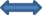 Szybko się zniechęcam, jeżeli coś mi się nie udajeJestem osobą pracowitąWolę się nudzić niż ciężko pracowaćLubię wykonywać nieskomplikowane zadaniaLubię wykonywać zadania trudne................................................................................ImImię i nazwisko   ................................................................................DaData i Podpis Kandydata................................................................................LiiLiczba uzyskanych punktów-wypełnia realizator................................................................................     Podpis sprawdzającego